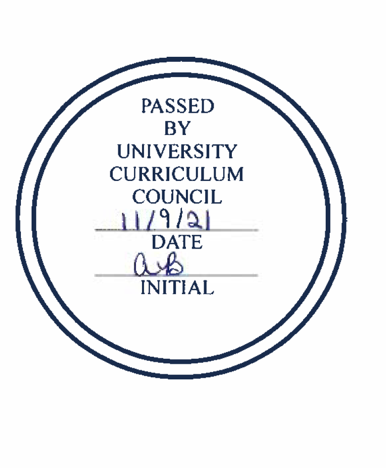 University Curriculum CouncilApproved Courses November 9, 2021NEW COURSES*Note BRICKS designations in red italic are conditional and will not take effect until OT36 approval.COURSE CHANGESEXPEDITED COURSESCLAR 1110 to CARS 2000: The Wonders of the Ancient MediterraneanCLAR 2050 to CARS 2050: Archaeology and the BibleCLAR 3660 to CARS 3530: Archaeology and Art: Contexts and ControversiesHIST 1222 to HIST 2500: Medieval History in Film & LiteratureHIST 3521/5521: Medieval Law & Society, 500-1000DEACTIVATIONSIHS 2900: Special Topics in Health Sciences and ProfessionsCollegeCourseBRICKSArts & SciencesCARS 2040: Archaeology of Ancient EgyptPSBSArts & SciencesSOC 2020: Exploring Professions and Careers in SociologyScripps COMM 5014: Diversity, Ethics, and Social ResponsibilityHealth Sciences & ProfessionsEXPH 3300: Fitness Facility Standards and GuidelinesHealth Sciences & ProfessionsIHS 2930: Interprofessionalism in HealthcareHealth Sciences & ProfessionsIHS 6306: Perfusion Theory IIIHealth Sciences & ProfessionsIHS 6900: Special Topics in PerfusionHealth Sciences & ProfessionsIHS 6922: Perfusion Practicum IIHealth Sciences & ProfessionsIHS 6923: Perfusion Practicum IIIHealth Sciences & ProfessionsIHS 6924: Perfusion Practicum IVHealth Sciences & ProfessionsIHS 6925: Perfusion Practicum VHealth Sciences & ProfessionsIHS 6940: Perfusion Research Seminar IHealth Sciences & ProfessionsIHS 6941: Perfusion Research Seminar IIHealth Sciences & ProfessionsIHS 6942: Research Seminar IIIRussCS 4350/5350: Fundamentals of Game Engine DesignCollegeCourseBRICKSChangesArts & SciencesECON 4910: Internship in Economics[BLD]Description, offerings, hrs from 3 to variable 1-3, LOs, prereqs, texts, KGFsArts & SciencesGEOL 1350: Natural DisastersPNSDescription, LOs, BRICKS; course topics info addedArts & SciencesHIST 2905: Technology in World HistoryACNWdescription, LOs, BRICKSArts & SciencesLING 4701/5701: Grammar and SyntaxAdded 4701 (UG) sectionArts & SciencesPHIL 3350: Environmental EthicsBERLOs; added course topics info, BRICKS componentArts & SciencesSOC 2610: Deviant Behavior[ACNW]LOs; remove prereqBusinessSASM 3760: Sport Facility and Event ManagementTexts, prereqHealth Sciences & ProfessionsCSD 1070: Voice and ArticulationBSLDescription, LOs, topics; added texts, KGFs, BRICKSHealth Sciences & ProfessionsCSD 1080: Introduction to Communication DifferenceBDPname from "Introduction to Communication Disorders," description, LOs; added course topics info, BRICKSHealth Sciences & ProfessionsCSD 8351: Professional Education in Audiology IIILOs; added culm experienceHealth Sciences & ProfessionsEXPH 4160/5160: Resistance Training: Theory and ApplicationBSLDescription. hr change from 3 to 4; LO changes  topics; KGFs; add BSLHealth Sciences & ProfessionsHLTH 2000: Introduction to Public HealthACNWLOs; prereqs; course topics info addedHealth Sciences & ProfessionsHLTH 4910: Internship in Health Services Administration[BLD]Description; adds prereqsHealth Sciences & ProfessionsIHS 2420: One Health: Intersection of People, Animals, and the Environmentprefix from NRSE; short nameHealth Sciences & ProfessionsPA 5110: Physician Assistant PracticeDescription, LOs, topics